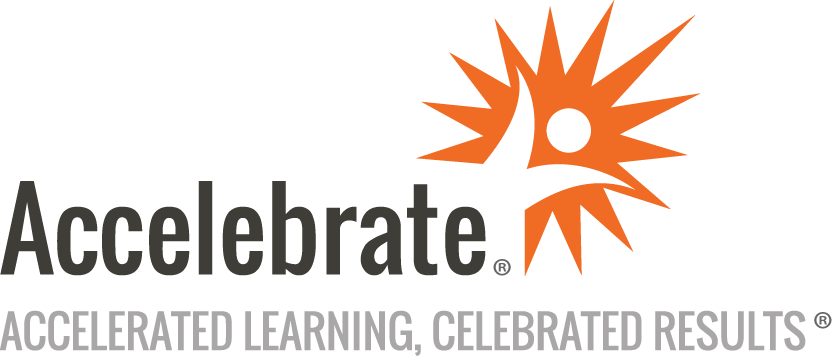 Designing and Implementing Enterprise-Scale Analytics Solutions Using Microsoft Azure and Microsoft Power BI (DP-500)Course Number: MOC-DP-500
Duration: 4 daysOverviewThis official Microsoft course, Designing and Implementing Enterprise-Scale Analytics Solutions Using Microsoft Azure and Microsoft Power BI (DP-500), teaches attendees the methods and practices for performing advanced data analytics at scale. Students learn how to implement and manage a data analytics environment, query and transform data, implement and manage data models, and explore and visualize data. In addition, attendees use Microsoft Purview, Azure Synapse Analytics, and Power BI to build analytics solutions. This course prepares students to earn certification and pass the DP-500 exam, for which every attendee receives a voucher.PrerequisitesFoundational knowledge of core data concepts and how they are implemented using Azure data services.Experience designing and building scalable data models, cleaning and transforming data, and enabling advanced analytic capabilities that provide meaningful business value using Microsoft Power BI.MaterialsAll Microsoft Azure training students receive Microsoft official courseware.Software Needed on Each Student PCAttendees will not need to install any software on their computer for this class. The class will be conducted in a remote environment that Accelebrate will provide; students will only need a local computer with a web browser and a stable Internet connection. Any recent version of Microsoft Edge, Mozilla Firefox, or Google Chrome will be fine.ObjectivesImplement and manage a data analytics environmentQuery and transform dataImplement and manage data modelsExplore and visualize dataOutlineIntroduction to Data Analytics on Azure Explore Azure data services for modern analyticsUnderstand concepts of data analyticsExplore data analytics at scaleGovern Data Across an Enterprise Introduction to Microsoft PurviewDiscover trusted data using Microsoft PurviewCatalog data artifacts by using Microsoft PurviewManage Power BI artifacts by using Microsoft PurviewModel, Query, and Explore Data in Azure Synapse Introduction to Azure Synapse AnalyticsImplement star schema design and query relational data in AzureAnalyze data with a serverless SQL pool in Azure Synapse AnalyticsOptimize data warehouse query designAnalyze data with a Spark Pool in Azure Synapse AnalyticsPrepare Data for Tabular Models in Power BI Choose a Power BI model frameworkUnderstand scalability in Power BIOptimize Power Query for scalable solutionsCreate and manage scalable Power BI dataflowsDesign and Build Scalable Tabular Models Create Power BI model relationshipsEnforce model securityImplement DirectQueryCreate calculation groupsOptimize Enterprise-Scale Tabular Models Optimize performance using Synapse and Power BIImprove query performance with hybrid tables, dual storage mode, and aggregationsUse tools to optimize Power BI performanceImplement Advanced Data Visualization Techniques by Using Power BI Understand advanced data visualization conceptsCustomize core data modelsMonitor data in real-time with Power BICreate and distribute paginated reports in Power BI report builderImplement and Manage an Analytics Environment Recommend Power BI administration settingsRecommend a monitoring and auditing solution for a data analytics environmentConfigure and manage Power BI capacityEstablish a data access infrastructure in Power BIManage the Analytics Development Lifecycle Recommend a deployment strategy for Power BI assetsRecommend a source control strategy for Power BI assetsPerform impact analysis of downstream dependencies from dataflows and datasetsRecommend automation solutions for the analytics development lifecycle, including Power BI REST APIDeploy and manage datasets by using the XMLA endpointDeploy reusable assetsIntegrate an Analytics Platform into an Existing IT Infrastructure Recommend and configure a Power BI tenant or workspaceIdentify requirements for a solution, including features, performance, and licensing strategyIntegrate an existing Power BI workspace into Azure Synapse AnalyticsConclusion